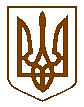 УКРАЇНАБілокриницька   сільська   радаРівненського   району    Рівненської    областіВ И К О Н А В Ч И Й       К О М І Т Е ТПРОЕКТ    РІШЕННЯ   липня  2020  року                                                                                     №  Про організацію роботи з питань забезпечення розгляду звернень громадян за  І півріччя 2020рокуЗаслухавши та обговоривши інформацію спеціаліста сільської ради І.Остапчук стосовно організації роботи з питань забезпечення розгляду звернень громадян за І півріччя 2020 року, на виконання Закону України «Про звернення громадян», Указу Президента України від 07.02.2008 № 109/2008, інших нормативно-правових актів та стан роботи із зверненнями громадян, що надійшли до сільської ради за І півріччя 2020 року, розпорядження голови райдержадміністрації від 09 березня 2016 року № 99 «Про стан виконання протягом 2015 року вимог законодавства України щодо розгляду звернень громадян та підвищення ефективності цієї роботи», керуючись  ст. 38 Закону України «Про місцеве самоврядування в Україні»,  виконавчий комітет Білокриницької сільської ради В И Р І Ш И В:Інформацію спеціаліста сільської ради взяти до уваги.Роботу виконавчого комітету  з питань розгляду звернень громадян вважати задовільною.Сільському голові, секретарю, посадовим особам органу місцевого самоврядування та спеціалістам сільської ради проводити належну організацію прийому громадян, всебічний, об’єктивний та своєчасний розгляд і вирішення порушених ними питань та відповідно до Закону України   «Про доступ до публічної інформації» проводити  розгляд заяв в 5-денний термін.Особливу увагу приділити  розгляду звернень учасників АТО та їх сімей, учасників бойових дій, ветеранам війни та праці, інвалідів, непрацездатних осіб, які постраждали внаслідок аварії на ЧАЕС  інших осіб , які потребують захисту і підтримки.Спеціалісту сільської ради І.Остапчук та інспектору паспортного контролю О. Дорощук забезпечити ведення обліку звернень громадян та повідомлення заявників про наслідки розгляду їх звернень відповідно до Інструкції з діловодства за зверненнями громадян.Секретарю сільської ради оприлюднювати рішення виконавчого комітету в п’ятиденний термін на інформаційному веб-сайті сільської ради.Про хід виконання рішення доповісти на засіданні виконкому в січні  2021 року.Контроль за виконанням даного рішення покласти на секретаря виконкому                                                      І.Захожу.Сільський голова                                                                            Тетяна ГОНЧАРУКІнформаційна довідкапро організацію роботи з питань забезпечення розглядузвернень  громадян за  І півріччя 2020 року Стан розгляду звернень щопіврічно розглядається на засіданні виконавчого комітету сільської ради та за результатами розгляду приймаються відповідні рішення.  Особлива увага звертається на вирішення питань, у першу чергу, ветеранів війни та праці, учасників антитерористичної операції, інвалідів  та непрацездатних осіб, що постраждали від наслідків аварії на Чорнобильській АЕС, багатодітних сімей, одиноких матерів та інших громадян, які потребують соціального захисту та підтримки.Ефективно діє система заходів, спрямованих на забезпечення систематичного контролю за розглядом звернень, конкретної роботи, щодо вирішення питань, з якими звертаються громадяни, вишукуються нові, більш дієві форми спілкування з людьми.Робота зі зверненнями громадян у Білокриницькій сільській раді спрямована на усунення причин, які породжують заяви і скарги, на забезпечення належної взаємодії депутатів усіх рівнів при розв’язанні проблем, з якими звертаються громадяни, при вивченні справ на місцях, при врахуванні їх у прийнятті рішень і соціальних програм та наданні практичної допомоги.Спеціалісти сільської ради проводять належну організацію прийому громадян, всебічний, об’єктивний та своєчасний розгляд і вирішення порушених  ними питань, відповідно до  Закону України «Про доступ до публічної  інформації». У приміщенні сільської ради оформлено інформаційний стенд, на якому розміщено графіки особистого прийому громадян  спеціалістами.Сільським головою взято на особистий контроль розгляд звернень від учасників антитерористичної операції на сході України, членів їх сімей та забезпечено їх першочерговий особистий прийом.Спеціалісти сільської ради проводять належну організацію прийому громадян, всебічний, об’єктивний та своєчасний розгляд і вирішення порушених  ними питань, відповідно до  Закону України «Про доступ до публічної  інформації».Працівники сільської ради відповідно до графіків прийому проводять прийом громадян.Узагальнені дані у табличні формі. Спеціаліст сільської ради                                                                   Ірина ОСТАПЧУКУЗАГАЛЬНЕНІ ДАНІпро звернення громадян, що надійшли  до органів місцевого самоврядуванняБілокриницької сільської ради за І півріччя 2020 рокуСільський голова                                                                                                                  Тетяна ГОНЧАРУК№ п/пНайменування органів виконавчої влади та місцевого самоврядуванняВсього  звернень громадян за формою надходження у тому числіу тому числіу тому числіу тому числіу тому числіу тому числіВсього звернень громадян  за ознакою надходження  у тому числіу тому числіу тому числіу тому числіу тому числіВсього звернень громадян за видами  у тому числіу тому числіу тому числіВсього звернень за статтю їх авторіву тому числіу тому числіВсього звернень за суб’єктамиІндивідуальнеколективнеколективнеАнонімнеВсього звернень за типому тому числіу тому числіу тому числі№ п/пНайменування органів виконавчої влади та місцевого самоврядуванняВсього  звернень громадян за формою надходження Надійшло поштоюНа особистому прийоміЧерез уповноважену особу Через органи владиЧерез засоби масової  інформаціїВід інш. Органів, установ, організаційВсього звернень громадян  за ознакою надходження  ПервиннеПовторнеДублетнеНеодноразовеМасовеВсього звернень громадян за видами  Пропозиція (зауваження)Заява (клопотання)СкаргаВсього звернень за статтю їх авторівЧоловічаЖіночаВсього звернень за суб’єктамиІндивідуальнеВсьогоУ них підписівАнонімнеВсього звернень за типомТелеграмаЛистУсне11.11.21.31.41.51.622.12.22.32.42.533.13.23.344.14.255.15.25.2.15.366.16.26.31.  Білокриницька сільська рада2786272----278278278-278-278150128278274493-278-782002.РАЗОМ2786272----278278278-278-278150128278274493-278-78200№ п/пВсього звернень за категоріями авторів   з них від:з них від:з них від:з них від:з них від:з них від:з них від:з них від:з них від:з них від:з них від:з них від:з них від:з них від:з них від:з них від:з них від:з них від:з них від:з них від:з них від:з них від:з них від:№ п/пВсього звернень за категоріями авторів   Учасників  війниДітей війниІнвалідів Великої Вітчизняної війниІнвалідів війниУчасників бойових дійВетеранів праціІнвалідів 1 групиІнвалідів 11 групиІнвалідів 111 групиДітей-інвалідівОдиноких матерівМатерів-героїньБагатодітних сімейОсіб, що потерпіли від Чорнобильської катастрофиУчасників ліквідації наслідків аварії на ЧАЕСГероїв УкраїниГероїв Радянського СоюзуГероїв Соціалістичної ПраціДітейІнших категорійВсього звернень за соціальним  станом їх авторів   ПенсіонерівРобітників77.17.27.37.47.57.67.77.87.97.107.117.127.137.147.157.167.177.187.197.2088.18.21.278-8--184-23-1033261----18427860312.№ п/пз них відз них відз них відз них відз них відз них відз них відз них відз них відз них відВсього звернень за результатами їх розгляду                  з них:                                                               з них:                                                               з них:                                                               з них:                                                               з них:                                                               з них:                                                               з них:                                                Всього питань порушених у зверненнях громадян   у тому числіу тому числіу тому числі№ п/пСелянПрацівників бюджетної сфериДержавних службовцівВійськовослужбовцівПідприємцівБезробітнихУчнів,  студентівСлужителів релігійних організаційОсіб, що позбавлені волі,  осіб, воля яких обмеженаІншихВсього звернень за результатами їх розгляду   Вирішено позитивноВідмовлено у задоволенніДано роз’ясненняЗвернення, що повернуто авторові відповідно до статей 5 і 7 Закону України „Про звернення громадян”  Звернення, що пересилається за належністю відповідно до ст. 7 Закону України  «„Про звернення громадян”  Звернення, що не підлягає розгляду відповідно до ст.тей  8 і 17 Закону України „Про звернення громадян”  Чекати  остаточної відповідіВсього питань порушених у зверненнях громадян   Промислової політикиАграрної політики і земельних  відносинАграрної політики і земельних відносин Транспорту і зв”язку8.38.48.58.68.78.88.98.108.118.1299.19.29.39.49.59.69.7ІІ0100200301.415-1103-1-153278195277---4278-8232.415-1103-1-153278195277---4278-823№ п/п№ п/пЕкономічної, цінової,інвестиційної, звнішньоекономічної, регіональної політики та будівництва, підприємництваФінансової, податкової, митної політикиСоціального захистуПраці і заробітної платиОхорони здоров’яКомунального господарстваЖитлової політикиЕкології та природних ресурсівЗабезпечення дотримання законності та охорони правопорядку, реалізації прав і  свобод громадянСім’ї, дітей, молоді, гендерної рівності, фізичної культури і спортуКультури та  та культурної спадщини, туризмуОсвіти, науки, науково-технічної, іноваційної діяльності та інтелектуальної власностіІнформаційної політики, діяльності засобів масової інформаціїДіяльності об’єднань громадян, релігії та міжконфесійних відносинДіяльності Верховної Ради України, Президеннта України та Кабінету Міністрів УкраїниДіяльності центральних органів виконавчої влади Діяльності місцевих органів виконавчої владиДіяльності органів місцевого самоврядуванняОбороноздатності, суверенітету, міждержавних і міжнаціональних відносинДенржавного будівництва, адміністративно- територіального устроюІнші0400500600700800901001101201301401501601701801902002102202302401.4-63--60531-----------122.4-63--60531-----------12